CV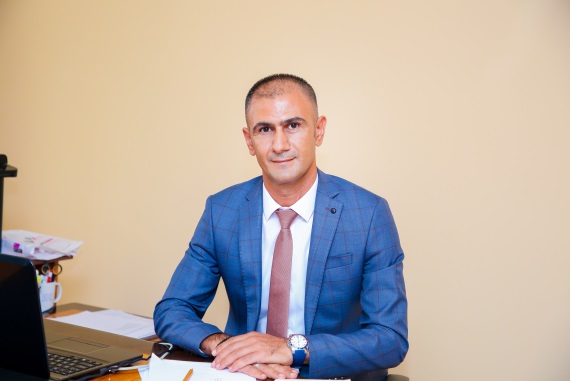 Mirniyaz Mürsəl oğlu MürsəlovAzərbaycan İlahiyyat İnstitutunun dekan müavini İş telefonu: (+99412) 510 65 45e-mail: emirniyaz@yahoo.comQISA BİOQRAFİK MƏLUMAT:1978-ci il mart ayının 31-də Biləsuvar rayonu İsmətli kəndində anadan olmuşdur. 1985-1995-ci illərdə orta məktəbdə təhsil almışdır. Ailəlidir. İki övladı var.TƏHSİLİ VƏ ELMİ DƏRƏCƏ VƏ ELMİ ADLARI:1995-2000-ci illərdə BDU-nun İlahiyyat fakültəsində təhsil almışdır.2000-2001-ci ildə Türkiyənin İstanbul şəhərində Haseki Eğitim Mərkəzində Quranın təcvidi və qiraəti üzrə bir illik kurs keçmişdir.2005-2007-ci illərdə BDU-nun İlahiyyat fakültəsinin doktorantı olmuşdur.2013-cü ildə “Kisainin qiraət sistemi” mövzusunda dissertasiya işini müdafiə etmiş, fəlsəfə üzrə fəlsəfə doktoru elmi dərəcəsini almışdır.Bildiyi dillər: Azərbaycan (ana dili), Ərəb dili, Türk dili, Rus dili.ƏMƏK FƏALİYYƏTİ:2000-2001-ci təhsil ilindən BDU-nun İlahiyyat fakultəsinin İslam elmləri kafedrasında Quranın təcvidi və qiraəti fənnini tədris edir.2014-2018 illərdə təlim-tərbiyə məslələri üzrə dekan müavini vəzifəsində çalışmışdır.TƏDQİQAT SAHƏSİ:Qurani-KərimMƏQALƏLƏR:1. “İlahiyyat Fakültələrində Quranın Qiraətinin Öyrədilməsinin Bəzi Metodik Xüsusiyyətləri”, BDU-nun İlahiyyat Fakültəsinin Elmi Məcmuəsi, № 7, Bakı, 2007, s. 187-1932. “Kisainin Qiraətinin Xüsusiyyətləri”, BDU-nun İlahiyyat Fakültəsinin Elmi Məcmuəsi, № 11, Bakı, 2009, s. 134-1513. “Quranın “Yeddi Hərf” Üzrə Nazil Olması”, BDU-nun İlahiyyat Fakültəsinin Elmi Məcmuəsi, № 12, Bakı, 2009, s. 267-2794. “Kisainin Həyat və Yaradıcılığı”, Dil və Ədəbiyyat, 3 (69), Bakı, 2009, s. 266-2685. “Şii Müfessir Ebü`l-Kasım Hui`nin Kıraat Anlayışı”, Cumhuriyyet Üniversitesi İlahiyat Fakültesi Dergisi, XIII, Türkiye (Sivas), 2009, s. 385-3956. “On Qiraət İmamı və Onların Raviləri”, BDU-nun İlahiyyat Fakültəsinin Elmi Məcmuəsi, № 13, Bakı, 2010, s. 131-1517. “Qurani-Kərimin nazil olma mərhələləri”, Azərbaycan Şərqşünaslıq elminin inkişaf yolları, Bakı, 2013, s. 813-8158. “Son dövr Azərbaycan müfəssirləri”, BDU-nun İlahiyyat Fakültəsinin Elmi Məcmuəsi, № 21, Bakı, 2014, s. 21-359. “Qurani-Kərimin nazil olmasından kitablaşmаsına qədərki tarixi”, BDU-nun İlahiyyat Fakültəsinin Elmi Məcmuəsi, № 24, Bakı, 2015, s. 39-5010. Quran fənni proqramı, Bakı Dövlət Universiteti nəşriyyatı, Bakı, 2016.11. “Təcvid elmində Ləhn anlayışı və onun namazla bağlı fiqhi hökmlərə təsiri”, BDU-nun İlahiyyat fakültəsinin Elmi Məcmuəsi, № 28, Bakı, 2017, s. 51-58İŞTİRAK ETDİYİ KONFRANS VƏ SİMPOZİUMLAR:1. “Mədəniyyətlərarası Dialoqda Din Faktoru və Quranın Dialoqa Baxışı”, Azərbaycan Dillər Universitetinin təşkil etdiyi Mədəniyyətlərarası Dialoq: Linqvistik, Pedaqoji və Ədəbi Aspektlər Beynəlxalq Elmi Konfrans, 25-27.XI.2011, Bakı, 2010.2. “Kisainin qiraətinə görə əl-Bəqərə surəsinin təhlili”, BDU-nun İlahiyyat Fakültəsinin Elmi Məcmuəsi, № 18, Bakı, 2012.3. “Kisainin qiraətinin bəzi şəri hökmlərə təsiri”, Şərqşünaslığın aktual problemləri mövzusunda Respublika elmi konfransının Materialları, Bakı, 2012.4. “Qiraət alimlərinə görə Qurani-Kərimin sürət baxımından oxunuş üsulları”, Bakı Dövlət Universiteti Şərşünaslıq fakültəsinin 95 illik yubileyinə həsr olunmuş “Şərqşünaslığın aktual problemləri” mövzusunda Respublika elmi konfransının Materialları, Bakı, 2017, s. 82-84.TƏRCÜMƏLƏR:Həzrəti Muhamməd və ümumbəşəri dəvəti, İbrahim Sarıçam, İpəkyolu nəşriyyatı, Bakı, 2013.Hədislərlə İslam, Huriye Martı, Zişan Türcan və s. Özgün Matbaacılık, Ankara, 2014.